Three Little Kittens Who Lost their MittensCut out the kittens and the mittens and have your child match the kittens with the correct number of mittens.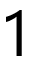 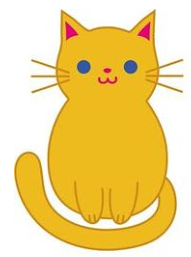 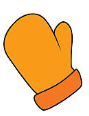 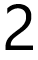 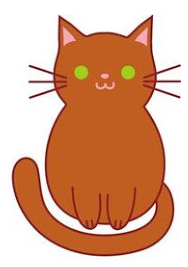 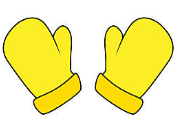 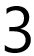 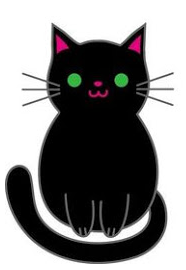 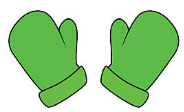 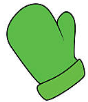 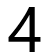 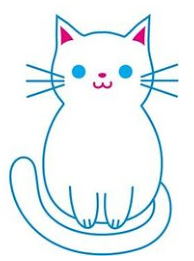 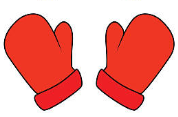 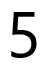 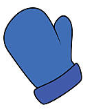 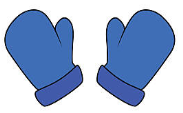 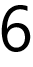 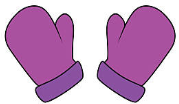 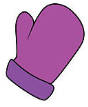 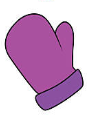 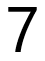 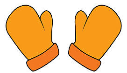 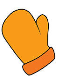 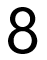 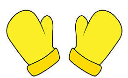 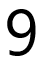 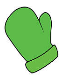 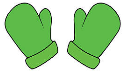 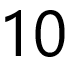 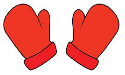 